TESTE SEU INGLÊS: “ANIMAIS”Veja as imagens e assinale o nome correto daquilo que está vendo:1 – 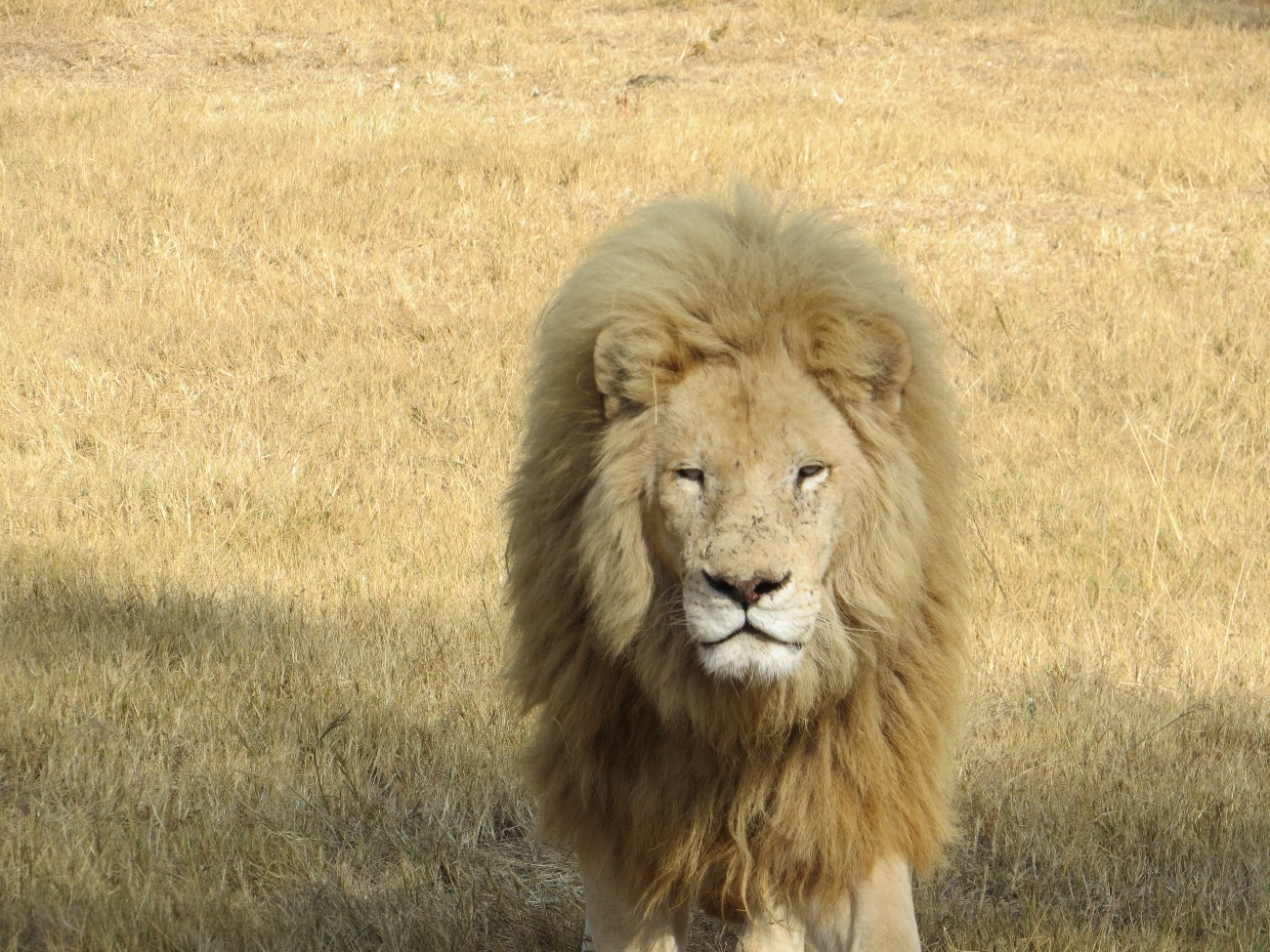 (     ) alligator(     ) lion(     )  cat(     ) bird2 – 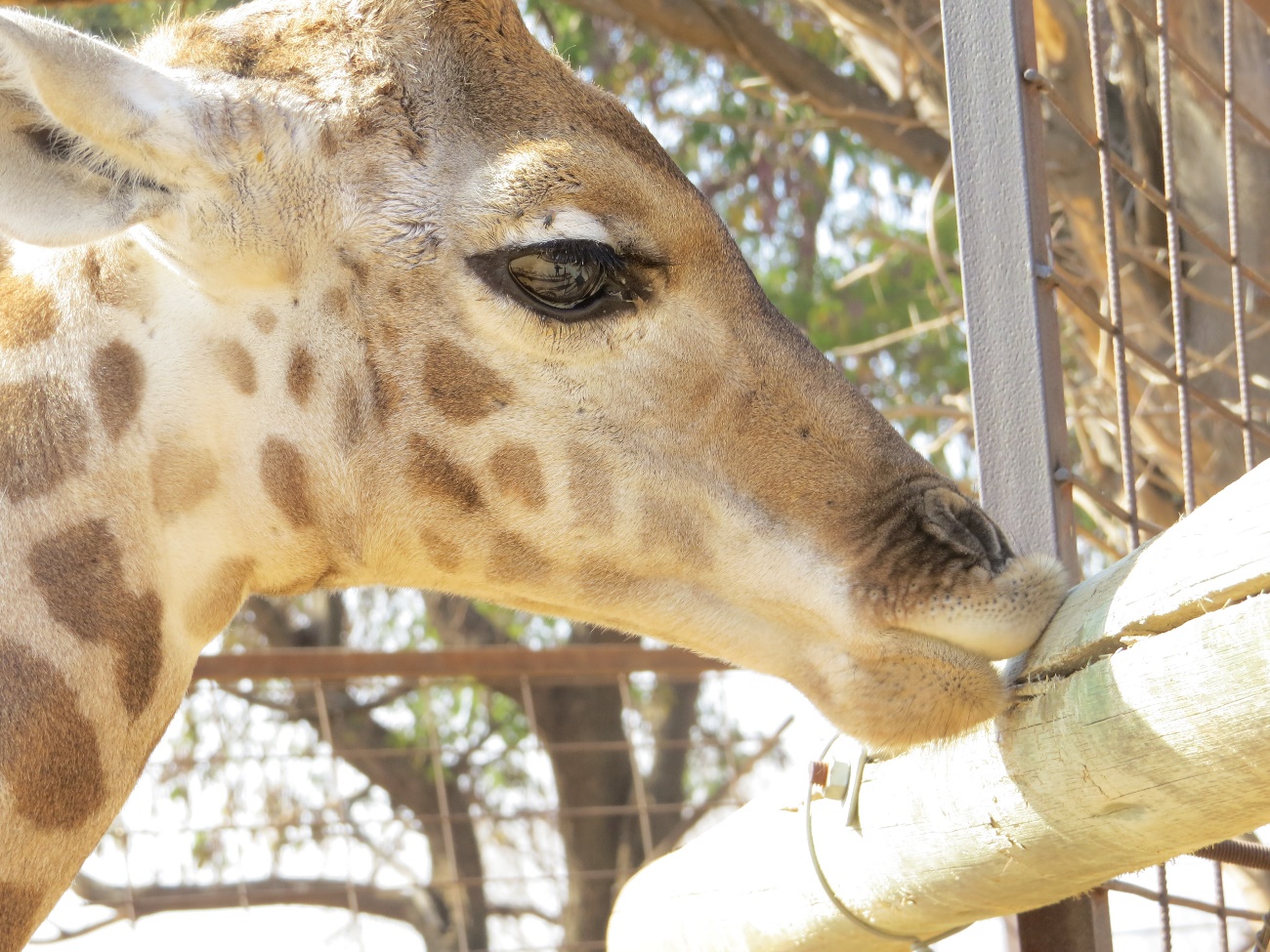 (     ) zebra(     ) monkey(     )  giraffe(     ) condor3 –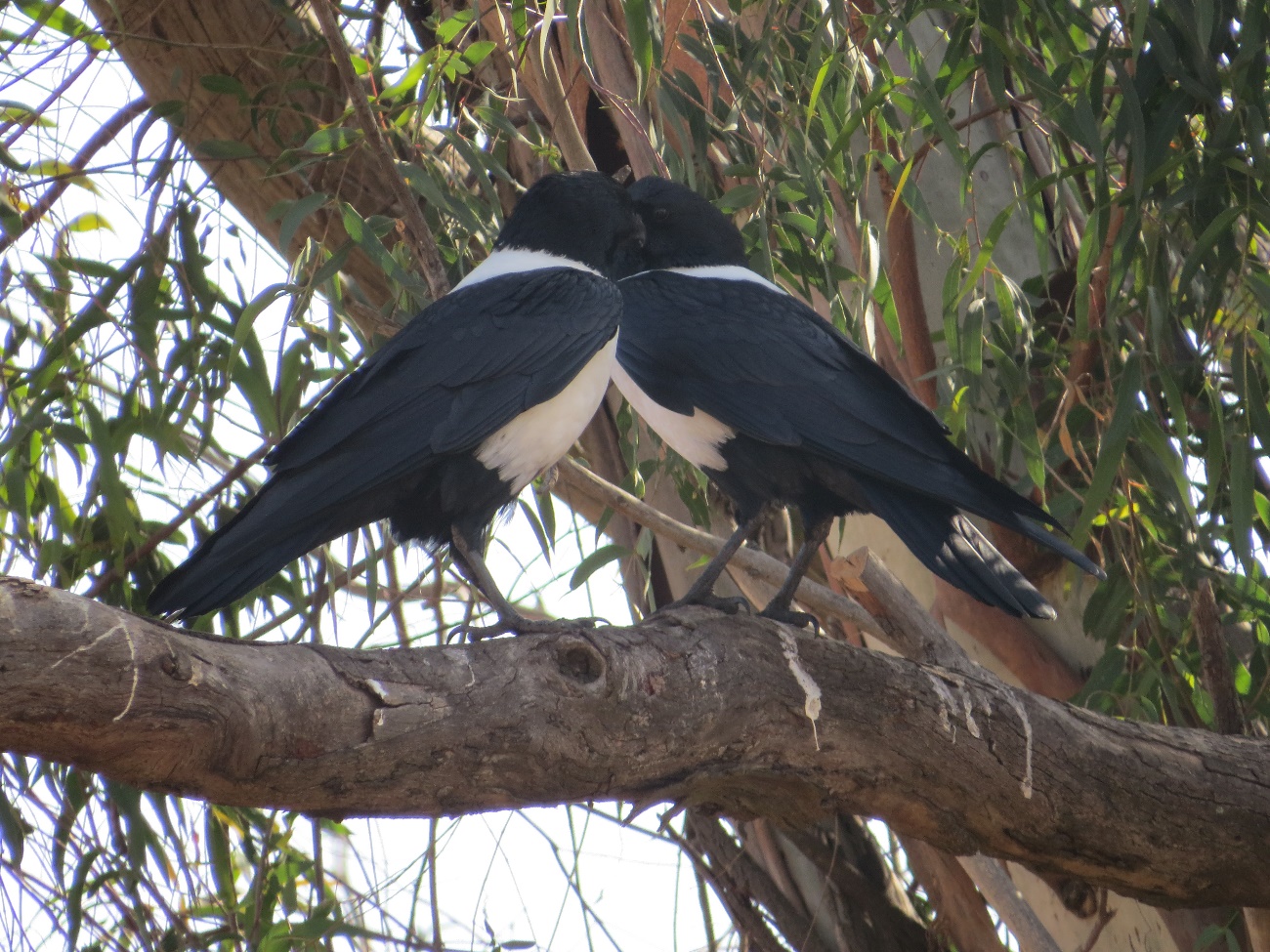 (     ) birds(     ) ants(     )  butterflies(     ) horses4 –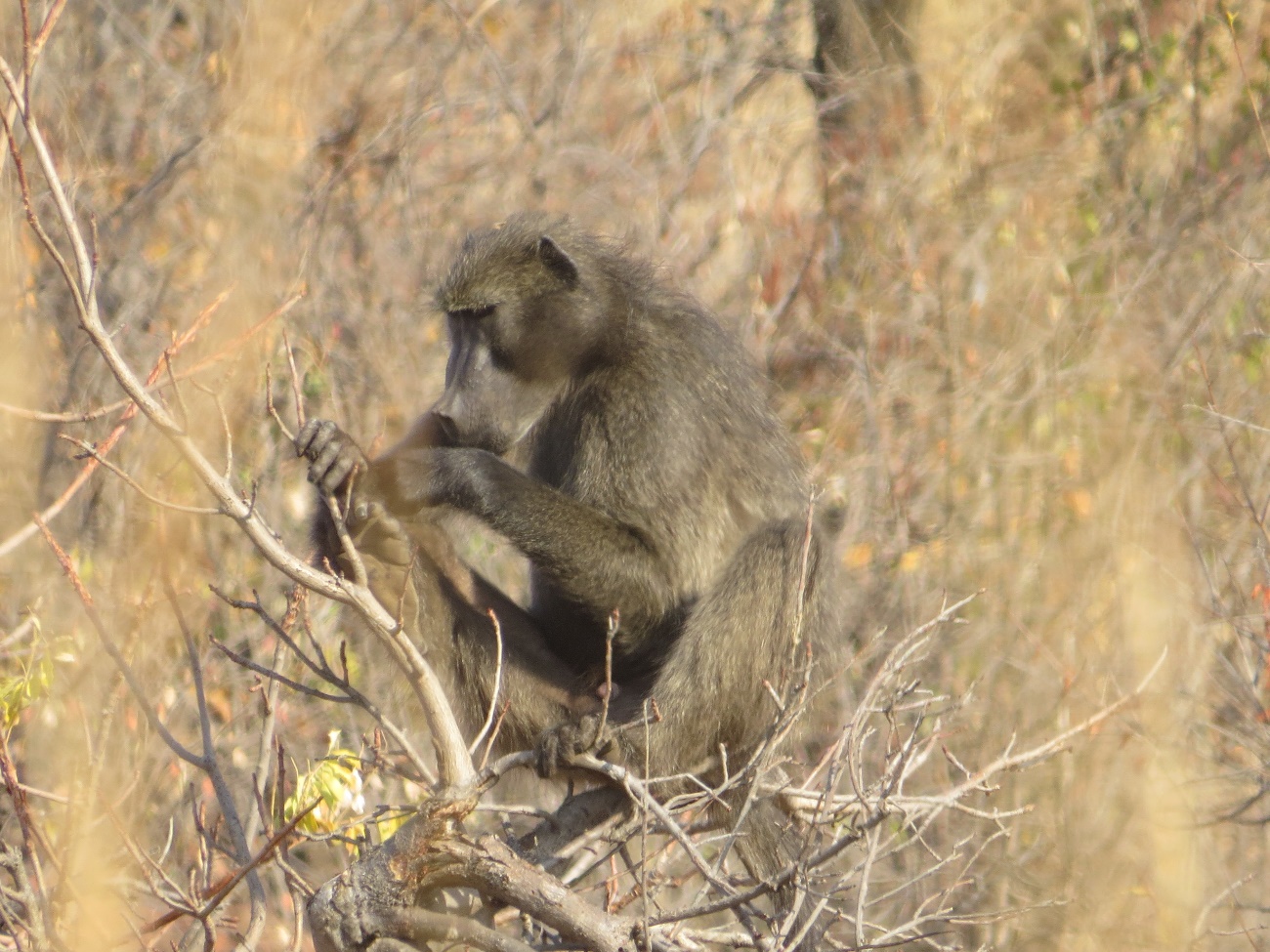 (     ) tiger(     ) giraffe(     )  buffalo(     ) monkey5 –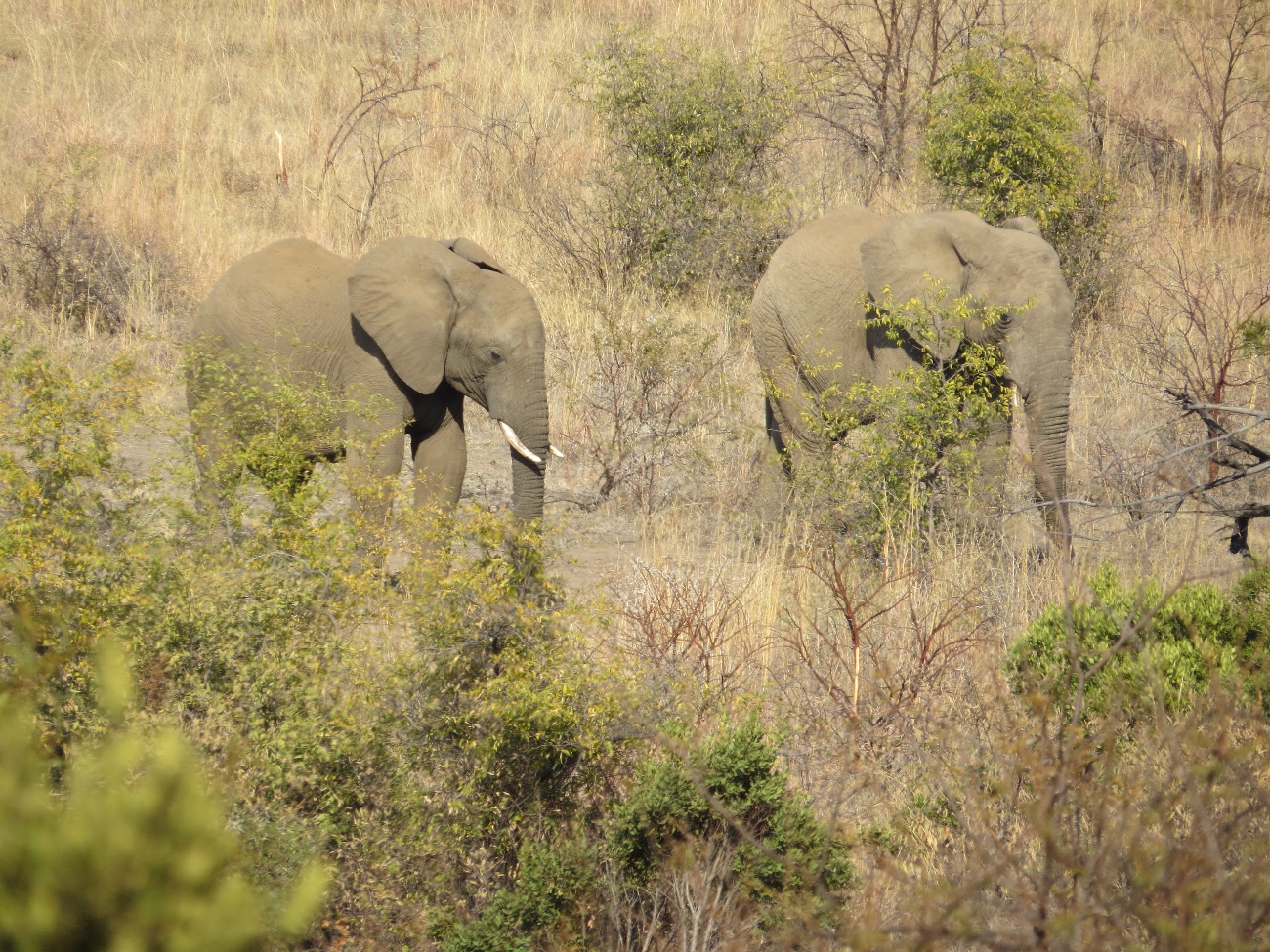 (     ) elephants(     ) spiders(     )  alligators(     ) horses6 –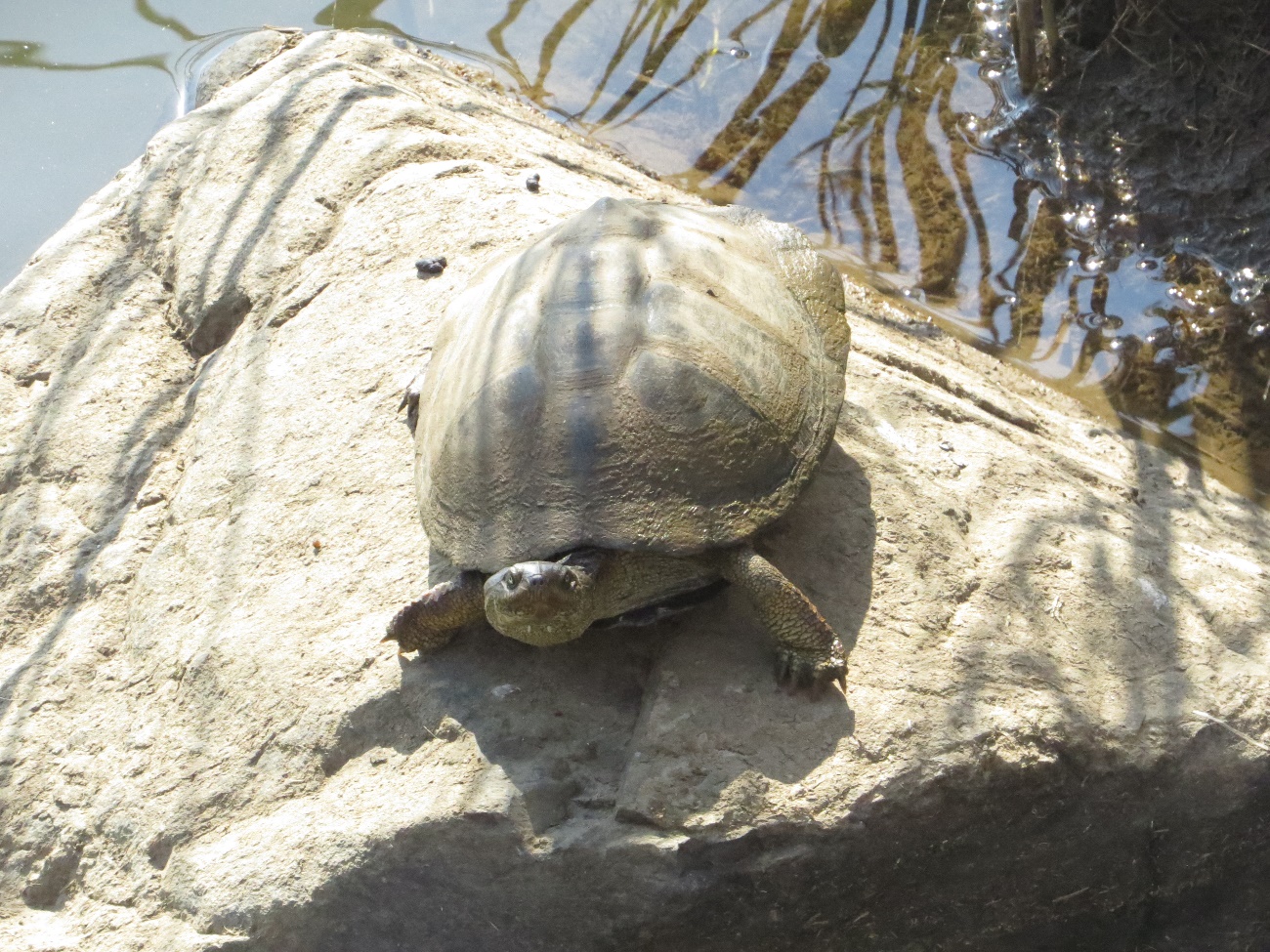 (     ) elephant(     ) fish(     )  giraffe(     ) turtle7 – 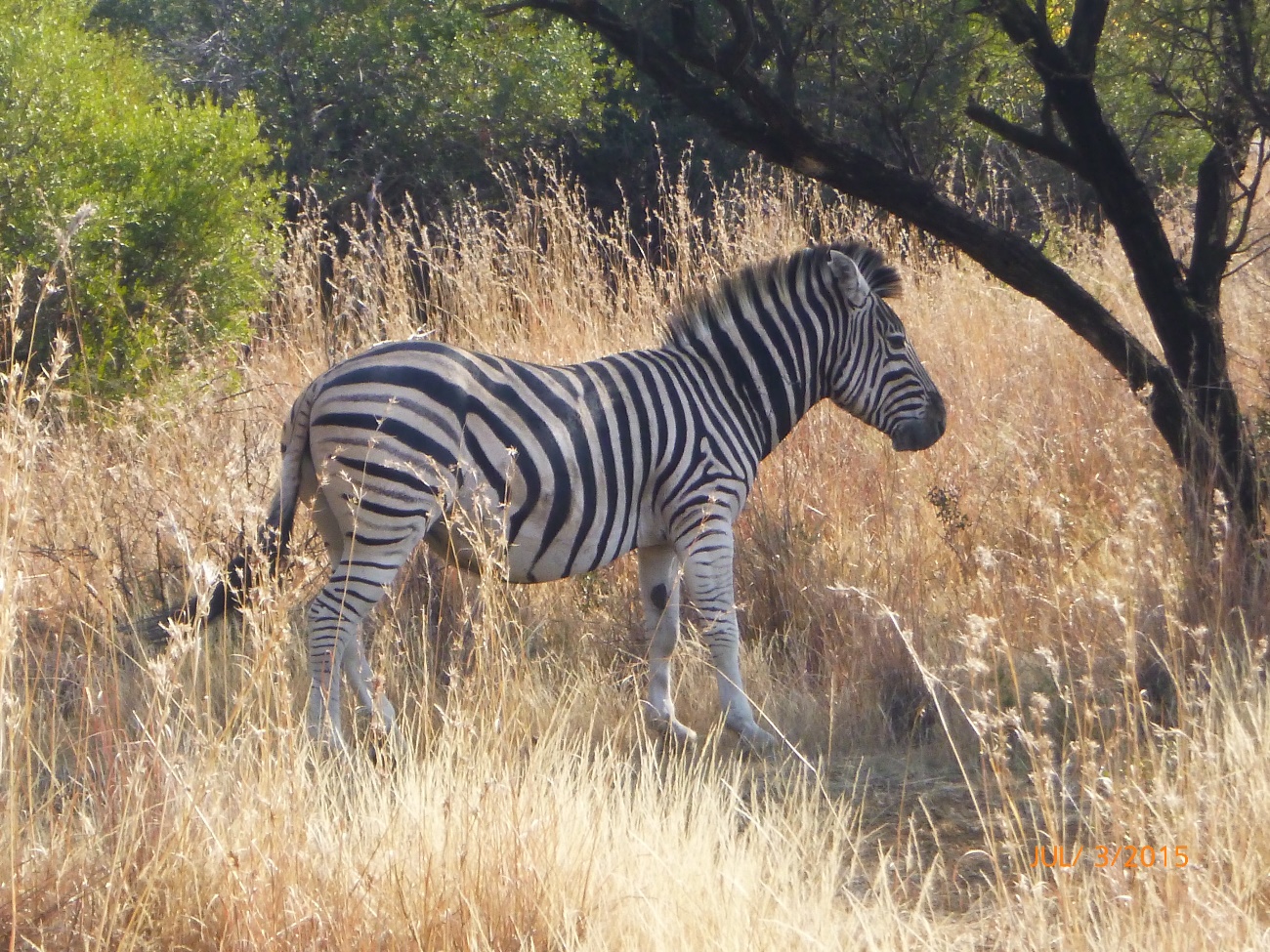 (     ) zebra(     ) horse(     )  giraffe(     ) tiger8 –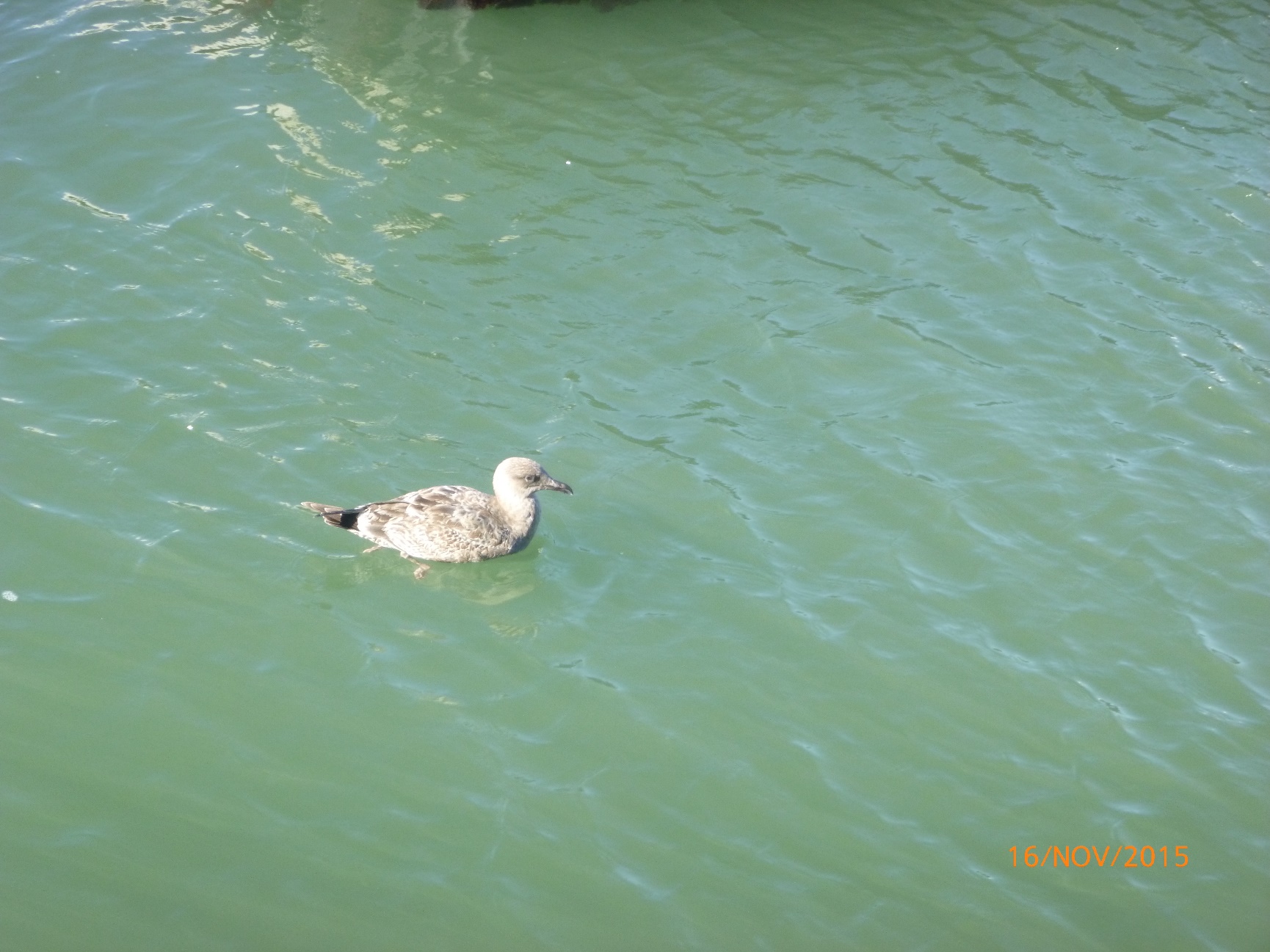 (     ) duck(     ) fish(     )  lion(     ) turtle9 –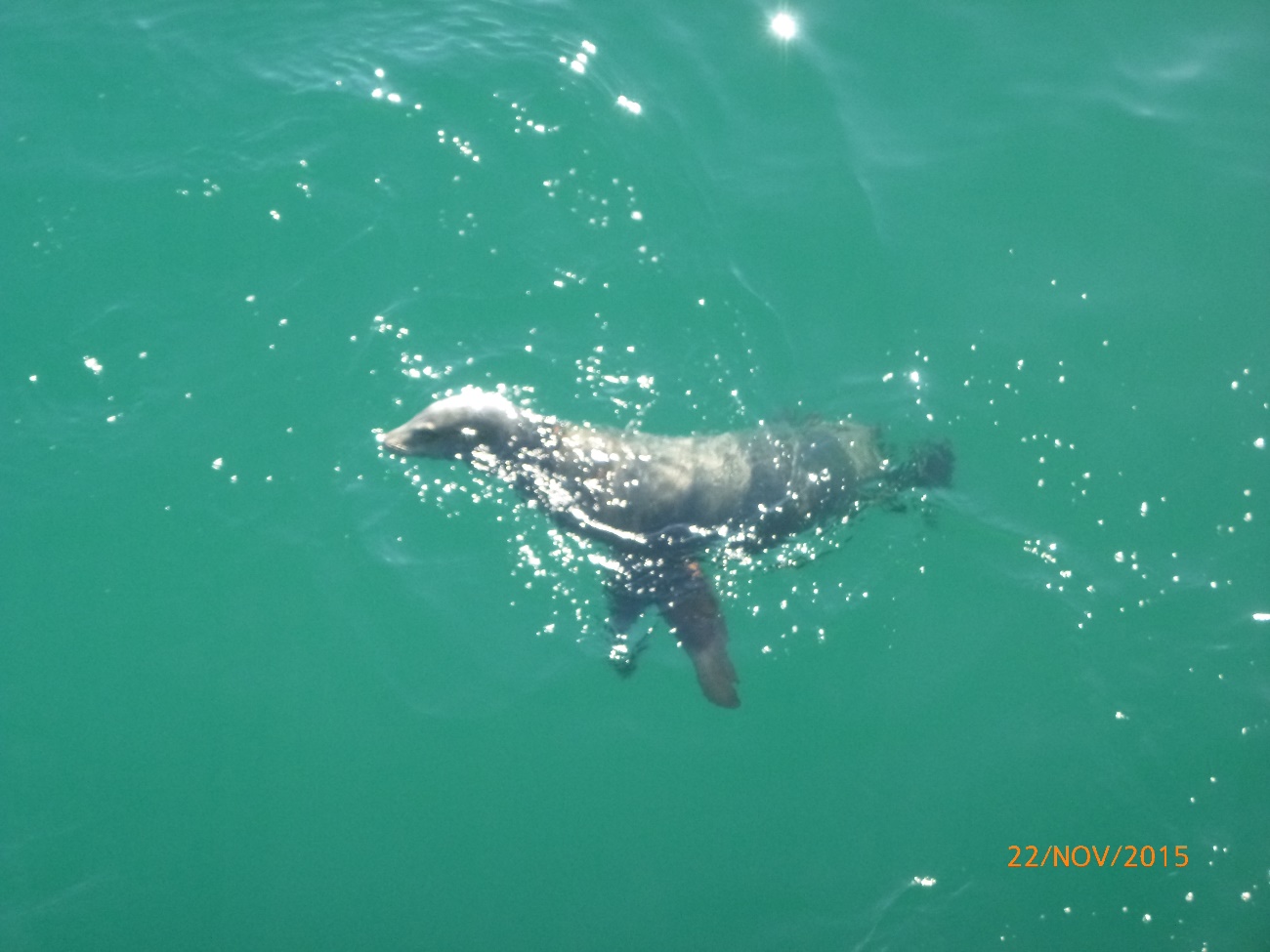 (     ) zebra(     ) sea lion(     )  lion(     ) giraffe